274/21275/21Mineral Titles Act 2010NOTICE OF LAND CEASING TO BE A MINERAL TITLE APPLICATION AREAMineral Titles Act 2010NOTICE OF LAND CEASING TO BE A MINERAL TITLE APPLICATION AREATitle Type and Number:Exploration Licence 32186Area Ceased on:20 July 2021Area:238 Blocks, 778.37 km²Locality:COANJULAName of Applicant(s)/Holder(s):100% HARKISS MINERAL DISCOVERY PTY LTD [ACN. 603 435 856]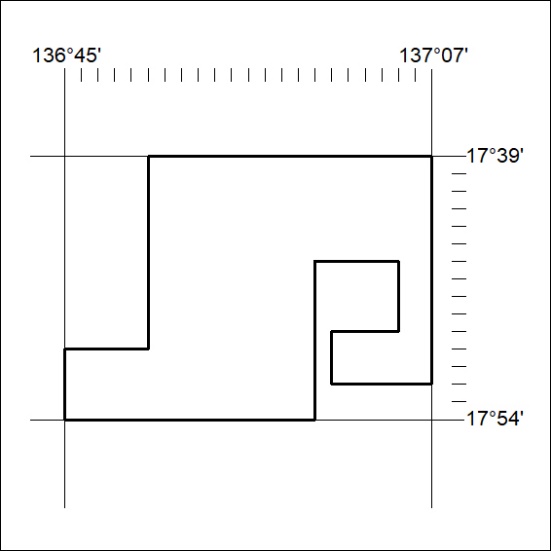 Mineral Titles Act 2010NOTICE OF LAND CEASING TO BE A MINERAL TITLE APPLICATION AREAMineral Titles Act 2010NOTICE OF LAND CEASING TO BE A MINERAL TITLE APPLICATION AREATitle Type and Number:Exploration Licence 32187Area Ceased on:20 July 2021Area:213 Blocks, 694.82 km²Locality:BENMARAName of Applicant(s)/Holder(s):100% HARKISS MINERAL DISCOVERY PTY LTD [ACN. 603 435 856]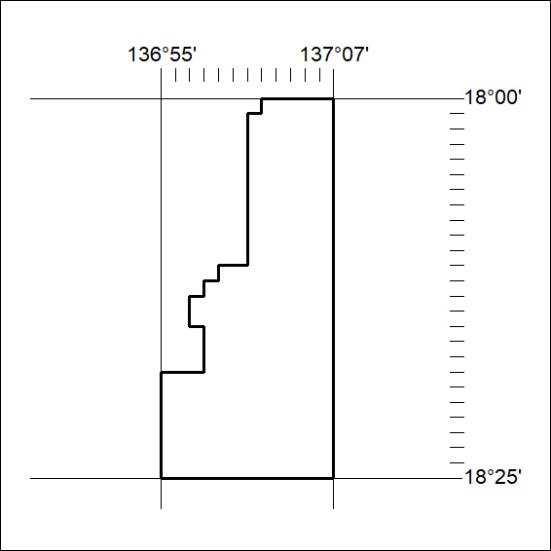 